                    საქართველოს გარემოსა და ბუნებრივი რესურსების დაცვის სამინისტროს                    საქართველოს გარემოსა და ბუნებრივი რესურსების დაცვის სამინისტროს                    საქართველოს გარემოსა და ბუნებრივი რესურსების დაცვის სამინისტროს                    საქართველოს გარემოსა და ბუნებრივი რესურსების დაცვის სამინისტროს                    საქართველოს გარემოსა და ბუნებრივი რესურსების დაცვის სამინისტროს საჯარო სამართლის იურიდიული პირის - ეროვნული სატყეო სააგენტოს 
                  2020 წლის ბიუჯეტის შესრულების მაჩვენებლები 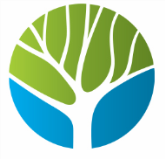  საჯარო სამართლის იურიდიული პირის - ეროვნული სატყეო სააგენტოს 
                  2020 წლის ბიუჯეტის შესრულების მაჩვენებლები  საჯარო სამართლის იურიდიული პირის - ეროვნული სატყეო სააგენტოს 
                  2020 წლის ბიუჯეტის შესრულების მაჩვენებლები  საჯარო სამართლის იურიდიული პირის - ეროვნული სატყეო სააგენტოს 
                  2020 წლის ბიუჯეტის შესრულების მაჩვენებლები  საჯარო სამართლის იურიდიული პირის - ეროვნული სატყეო სააგენტოს 
                  2020 წლის ბიუჯეტის შესრულების მაჩვენებლები ათ. ლარიდასახელება2020 წლის (6 თვე)
ბიუჯეტის საკასო ხარჯიმათ შორისმათ შორისმათ შორისმათ შორისდასახელება2020 წლის (6 თვე)
ბიუჯეტის საკასო ხარჯისახელმწიფო ბიუჯეტის სახსრების სახსრები კანონმდებლობით ნებადართული სხვა (საკუთარი) შემოსავლები კანონმდებლობით ნებადართული სხვა (საკუთარი) შემოსავლები მიზნობრივი გრანტიშემოსულობები9 430,33 590,15 720,75 720,7119.5შემოსავლები9 430,33 590,15 720,75 720,7119.5საბიუჯეტო სახსრები3 590,13 590,10,00,00,0საკუთარი შემოსავლები5 720,70,05 720,75 720,70,0მიმდინარე გრანტი119,50,00,00,0119.5გადასახდელები8 994,03 590,15 284,45 284,4119,5ხარჯები8 705,13 326,15 279,55 279,599,5შრომის ანაზღაურება3 248,72 163,71 085,01 085,00,0საქონელი და მომსახურება3 483,71 062,42 321,82 321,899,5გრანტები482,50,0482,5482,50,0სოციალური უზრუნველყოფა32,332,30,00,00,0სხვა ხარჯები1 457,967,71 390,21 390,20,0არაფინანსური აქტივების ზრდა288,9264,04,94,920,0ვალდებულებების კლება0,00,00,00,00,0ნაშთის ცვლილება436,30,0436,3436,30,0სსიპ ეროვნული სატყეო სააგენტოს სსიპ ეროვნული სატყეო სააგენტოს სსიპ ეროვნული სატყეო სააგენტოს 2020 წლის საბიუჯეტო სახსრების შესრულების მაჩვენებლები           (2020 წლის 01 ივლისის მდგომარეობით)2020 წლის საბიუჯეტო სახსრების შესრულების მაჩვენებლები           (2020 წლის 01 ივლისის მდგომარეობით)2020 წლის საბიუჯეტო სახსრების შესრულების მაჩვენებლები           (2020 წლის 01 ივლისის მდგომარეობით)ათ. ლარიათ. ლარიორგანიზაციული კოდიდასახელება2020 წლის (6 თვე) დაზუსტებული ბიუჯეტი (წლიური)საკასო ხარჯი                      6 თვესაკასო ხარჯი                      6 თვე31 10სატყეო სისტემის ჩამოყალიბება და მართვა6 505,23 590,13 590,1ხარჯები4 136,23 326,13 326,1შრომის ანაზღაურება2 164,02 163,72 163,7საქონელი და მომსახურება1 823,21 062,41 062,4სოციალური უზრუნველყოფა50,032,332,3სხვა ხარჯი99,067,767,7არაფინანსური აქტივების ზრდა2 369,0264,0264,031 10 01სსიპ ეროვნული სატყეო სააგენტო4 687,23 354,83 354,8ხარჯები3 836,203 236,13 236,1შრომის ანაზღაურება2 164,02 163,72 163,7საქონელი და მომსახურება1 523,2972,4972,4სოციალური უზრუნველყოფა50,032,332,3სხვა ხარჯი99,067,767,7არაფინანსური აქტივების ზრდა851,0118,7118,731 10 02ტყის მოვლა-აღდგენის ღონისძიებები150,053.553.5        ხარჯები150,053.553.5        საქონელი და მომსახურება150,053,553,531 10 03ტყითსარგებლობის ღონისძიებები1 568,0181,8181,8        ხარჯები50,036,536,5        საქონელი და მომსახურება50,036,536,5        არაფინანსური აქტივების ზრდა1 518,0145,3145,331 10 04ტყის აღრიცხვა-ინვენტარიზაციის ღონისძიებები100,00,00,0        ხარჯები100,00,00,0        საქონელი და მომსახურება100,00,00,0